*Τα παρακάτω στοιχεία συμπληρώνονται από την Υπηρεσία.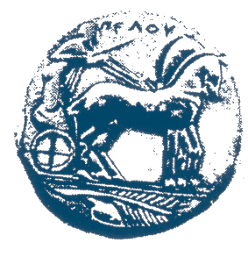 ΕΛΛΗΝΙΚΗ ΔΗΜΟΚΡΑΤΙΑΠΑΝΕΠΙΣΤΗΜΙΟ ΠΕΛΟΠΟΝΝΗΣΟΥ    Σχολη: ΜΗΧΑΝΙΚΩΝΤμημα: ΗΛΕΚΤΡΟΛΟΓΩΝ ΜΗΧΑΝΙΚΩΝ & ΜΗΧΑΝΙΚΩΝ ΥΠΟΛΟΓΙΣΤΩΝΔιεύθυνση: Μ. Αλεξάνδρου 1, Τηλ.:2610 - 369236, fax: 2610-369193ΑΙΤΗΣΗΕπώνυμο:	Όνομα:	Εξάμηνο:		AM.	Διεύθυνση:	Τηλ.:	Email:	Επώνυμο:	Όνομα:	Εξάμηνο:		AM.	Διεύθυνση:	Τηλ.:	Email:	Πάτρα, 	Αποδέχομαι την επίβλεψη του παραπάνω θέματος.Ο Επιβλέπων Καθηγητής (ονοματεπώνυμο)(υπογραφή)Προς: Τη Γραμματεία του Τμήματος Ηλεκτρολόγων Μηχανικών και Μηχανικών ΥπολογιστώνΠαρακαλώ/ούμε όπως εγκρίνετε την εκπόνηση 
της πτυχιακής εργασίας με τίτλο: (ελληνικά)	(αγγλικά)	με επιβλέποντα εκπαιδευτικό τον/την: ………………… ……………………………………………………………………………..για το χειμερινό/εαρινό εξάμηνο του ακαδημαϊκού έτους 20…… / 20..…. Σας δηλώνω/ουμε ότι έλαβα/με υπόψη το περιεχόμενο του «Εσωτερικού Κανονισμού για εκπόνηση Διπλωματικής Εργασίας» του Τμήματος Ηλεκτρολόγων Μηχανικών και Μηχανικών Υπολογιστών» αντίγραφο του οποίου παρέλαβα/με από την ιστοσελίδα του Τμήματος και ανεπιφύλακτα τον αποδεχόμαστε.Ο/οι παραπάνω φοιτητής/ές πληροί/ούν τις προϋποθέσεις του Κανονισμού Σπουδών του Τμήματος για την ανάληψη και εκπόνηση διπλωματικής εργασίας.Βεβαιώνεται από τη ΓραµµατείαΕγκρίνεται η ανάθεση της διπλωματικής εργασίας 
στον/ους παραπάνω φοιτητή/ές.Ο Υπεύθυνος Πτυχιακών Εργασιών